===========================================================09.03.2022                                       с. Рязановка                                         № 17-п Об утверждении проектов планировки и проектов межевания территории расположенных в районе с. РязановкаНа основании статей 45, 46 Градостроительного Кодекса Российской Федерации от 29.12.2004г. № 190-ФЗ, статьи 16 Федерального закона от 06.10.2003. № 131-ФЗ «Об общих принципах организации местного самоуправления в Российской Федерации», руководствуясь Уставом муниципального образования Рязановский сельсовет, принятого   решением Совета депутатов от 28.03.2016 № 20,  решения Совета депутатов об утверждении Положения о проведении публичных слушаний № 60 от 25.08.2012г., заключения о результатах публичных слушаний от 27.08.2016г.1. Утвердить проект планировки территории и проект межевания территории, расположенных на землях муниципального образования «Рязановский  сельсовет» проектируемого земельного участка под Обустройство скважин №№ 2, 1002 Малокинельского лицензионного участка.2. Настоящее постановление подлежит опубликованию в газете «Родные просторы» в течение 7 дней со дня издания и размещению на официальном сайте администрации  Рязановского сельсовета.Глава муниципального образования                                              А.В. БрусиловРазослано: в дело, прокурору района, строительному отделу.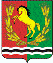 АДМИНИСТРАЦИЯМУНИЦИПАЛЬНОГО ОБРАЗОВАНИЯ РЯЗАНОВСКИЙ СЕЛЬСОВЕТ АСЕКЕВСКОГО РАЙОНА ОРЕНБУРГСКОЙ ОБЛАСТИП О С Т А Н О В Л Е Н И Е